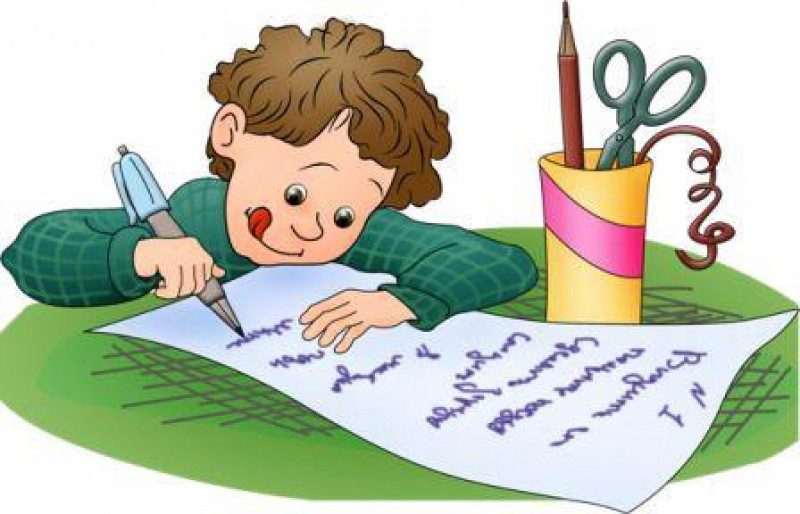 Профилактика дисграфии у дошкольниковРазвитие речи дошкольников является одним из важных условий в подготовке детей дошкольного возраста к школьному обучению. Одним из основных этапов формирования грамматически правильной устной и письменной речи является предупреждение дисграфии, дислексии у дошкольников - это частичное расстройство процессов письма и чтения, обусловленное отклонениями от нормы в деятельности тех анализаторов и психических процессов, которые обеспечивают чтение и письмо. Профилактика нарушений чтения и письма должна проводиться с дошкольного возраста, особенно у детей с речевыми нарушениями.Грамотное предупреждение дисграфии у дошкольников должно осуществляться по нескольким направлениям:Важно тренировать навыки звукового анализа и синтеза. Недоработка в этом вопросе чревата ошибками на письме и чтении.Важно, чтобы ребенок перед школой хорошо овладел понятиями «звук», «буква», «согласный», «гласный», «твердый согласный», «мягкий согласный», «слог», «ударение», «слово», «предложение».Дошкольник должен понимать различия между:буквой и звуком;гласным и согласным;словом, слогом и звуком;твердыми и мягкими согласными;звонкими и глухими согласными;Будущий школьник должен хорошо уметь делить слово на слоги, выделять ударный слог, выделять позицию заданного звука (или слога) в слове.Упражнения на тренировку звукового анализа (фонематического анализа) нужно делать со всеми дошкольниками, чтобы предупредить возникновения дисграфии на почве нарушений языкового анализа и синтеза:Хлопни в ладоши, когда услышишь звук [О] и топни ножкой, когда услышишь звук [У].Разложи картинки  две стопки – на синее и зеленое поле. Слова, которые начинаются с мягких звуков, будут на зеленом поле, с твердых – на синем.Я назову звонкий звук, а ты – парный глухой (Б – П, Д – Т и т.п).Я назову твердый, а ты – парный мягкий ( С – СЬ, М – МЬ и т.п).Звонкий или глухой? Картинки, названия которых начинаются с глухого звука [П] положи в домик без звоночка, а картинки, названия которых начинаются на звонкий звук [Б] клади в домик со звоночком.У кого больше? Побеждает тот, на чьей карточке в слове большее количество слогов.Найди слова с одинаковым первым звуком в слове.Найди слова с одинаковым слогом в конце слова.Коррекция звукопроизношения. Необходимо устранить все недостатки в произношении звуков (искажение, замена, отсутствие звука). Эту работу должен проводить учитель-логопед, исправлять нарушенные звуки у ребенка, автоматизировать и дифференцировать их совместно с родителями. Но бывает и так, что звуки исправлены, а ребенок иногда все же продолжает их путать! Например, раньше малыш вместо звука [Ш] произносил звук [С], но логопед поставил шипящий звук и вроде бы все нормально. Но в некоторых словах ребенок как бы по привычке возвращается к старому произношению, и говорит «малыс» вместо «малыш», или «космош» вместо «космос». Забавно, правда? Да, но и опасно! Ведь так он будет и писать. Различение звуков, которые ребенок неправильно произносил, путал и менял друг на друга, должно быть хорошо отработано в разнообразных упражнениях по профилактике дисграфии:Если услышишь звук [Ш] подними его символ (картинка, символизирующая звук, например, шарик, из которого выходи воздух), а если прозвучит звук [С] – покажи его символ (например, насос).Повтори за мной звуки, не перепутай:  [Ш] [С] [С], [C] [С] [Ш], [Ш] [С] [Ш] и т.д.Подними символ звука [Ш], если услышишь слово с этим звуком. Если же в слове будет звук [С] – подними символ звука звук [С].Посели слова со звуками [Ш] и  [С] в разные домики.3. При знакомстве с буквами необходимо учить называть букву ее звуковым аналогом: [В] а не [ВЭ],  [Щ] а не  [ЩА] или [ЩЕ],   [Л] а не  [ЭЛ] или [ЛЭ]. Сразу же учите ребенка читать каждую букву только  одним звуком, который ее обозначает.  Иначе на письме появятся ошибки, связанные с неправильным, искаженным звуковым образом буквы, ребенок будет писать вместо «ваза» — «вэаза», вместо «щука» — «щаука», вместо «лапа» — «лэапэа» (это примеры ошибок дошкольников из моей практики), потому что ребенок произносит название буквы как 2 звука. Возникнет путаница в восприятии букв и звуков нашей речи.Если такая ошибка была допущена родителями или педагогом (бывает и такое), выполняйте упражнения по профилактике дисграфии:Звуковой диктант. Взрослый называет букву (произнося их как один звук), ребенок пишет.Зрительный диктант. Взрослый рисует букву на доске или листе бумаги, ребенок пишет её и произносит (только один звук, обозначающий букву): буква [Ш], буква [Т] и т.д.Определи, какая буква первая в словах и назови ее. Взрослый предлагает набор из 2-3 картинок, названия которых начинаются с одного звука. Например: рыба, руль, рысь – все слова начинаются с буквы Р (буквы  [Р]). Ребенок называет букву ее звуковым аналогом.При обучении письму (печатными буквами) перед школой нужно делать много упражнений по закреплению правильного образа буквы. Нужно научить ребенка не путать буквы, имеющие сходные элементы и не переворачивать их, писать каждую букву в нужную сторону. Чем лучше ребенок запомнит образ буквы, тем меньше ошибок он допустит при письме.Для более успешного запоминания образа букв детям помогут выполнение следующих заданий:Обведи букву;Слепи букву из пластилина, выложи из счетных палочек или веревки;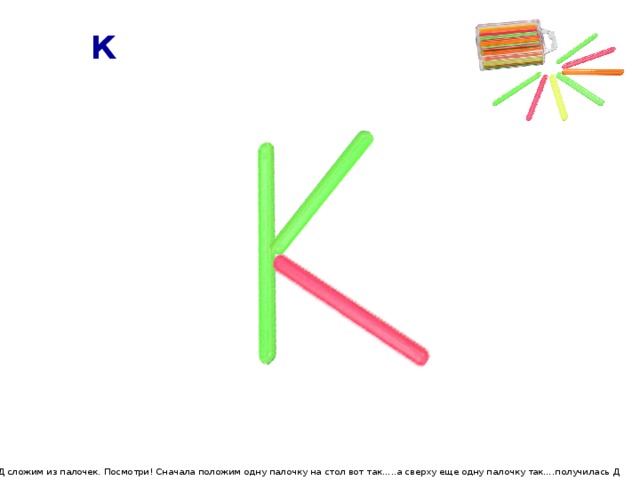 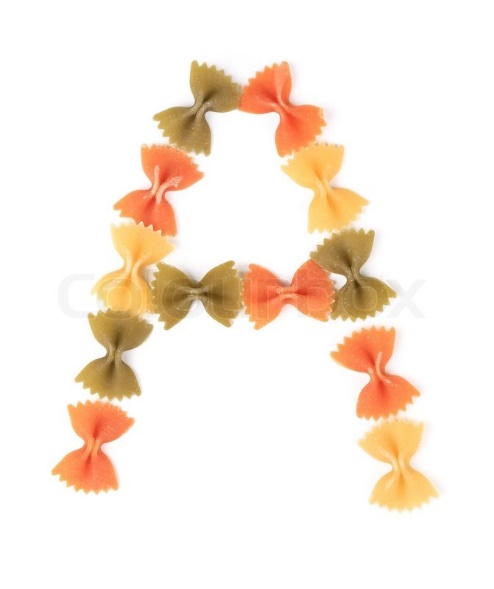 Дорисуй недостающие детали;Зачеркни неправильно написанные буквы;Выучи стихотворение про букву.Какая буква получится, если добавить детали?Какая буква получится, если убрать детали?Нарисуй букву в воздухе.Сравни 2 буквы, чем они похожи и чем отличаются?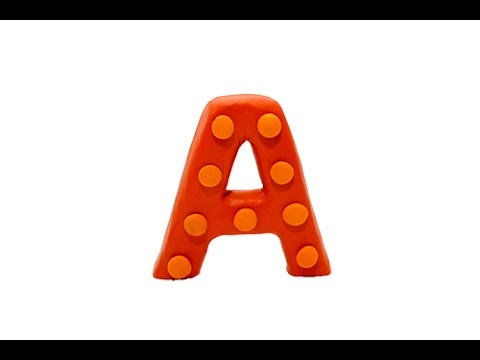 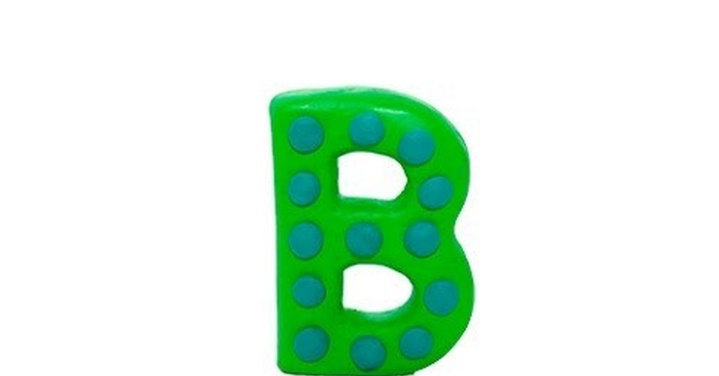 